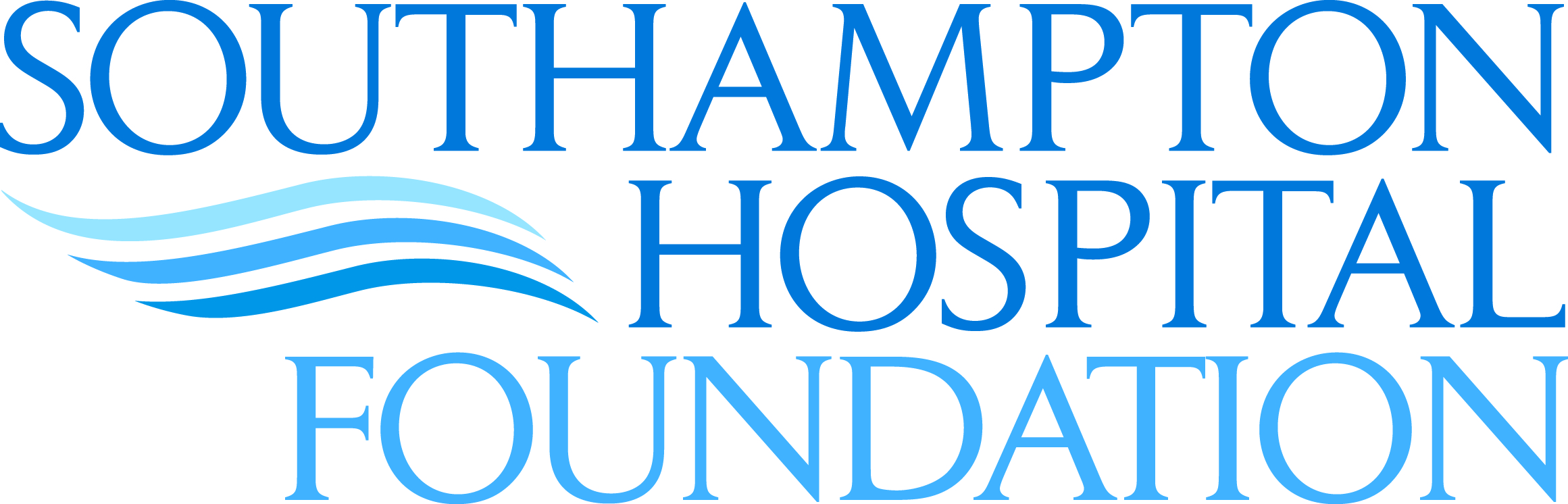 The Jean Remmel FitzSimmons Society was established to honor our thoughtful friends who have included Southampton Hospital Foundation in their estate plans. This includes naming the Foundation as a beneficiary of a will or trust, giving retirement assets, setting up a charitable gift annuity, gifting life insurance or donating real estate.Planned gifts like these help ensure that our hospital will have the financial resources to continue providing compassionate, high quality care to our community for generations to come.If you have named Southampton Hospital Foundation in your estate plan, or are considering doing so, we invite you to join a generous and distinguished group of people as a member of the Jean Remmel FitzSimmons Society.THE JEAN REMMEL FITZSIMMONS SOCIETY ENROLLMENT FORMFull Name:___________________________________________________________Date of Birth:____________________Spouse’s Full Name (where applicable):_______________________________________Date of Birth:____________________Street Address:______________________________________________________________________________________Cit/State/Zip:________________________________________________________________________________________Phone Number:___________________________________Email:______________________________________________Names(s) as you would like to appear on membership list, or write “Anonymous”___________________________________________________________________________________________________I have remembered Southampton Hospital Foundation as a beneficiary in the following way:□ Last Will and Testament		□ Retirement Plan	□ Real Estate		□ Charitable Remainder Trust□ Living Trust			□ Life Insurance Policy	□ Charitable Gift Annuity	□ Other:___________________The gift is to be used for__________________________________________________________(Unrestricted Use, Other)The current value of the gift is approximately $______________________or______________% of the above planned giftSignature:__________________________________________________________Date:____________________________Spouse’s Signature___________________________________________________Date:____________________________There is no minimum planned gift amount to become a member of the Jean Remmel FitzSimmons Society.Your membership will be completed with this signed and returned form. Thank you!PLEASE RETURN TO:Southampton Hospital Foundation ● 240 Meeting House Lane ● Southampton, NY 11968631-726-8700